　令和６年１月株式会社東急コミュニティー豊中市営住宅募集・管理センター令和６年１月　豊中市営住宅入居者募集申込案内書一部訂正のお知らせとお詫び２０２３年１月４日より開始いたしました、令和６年１月豊中市営住宅入居者募集におきまして、申込案内書の内容に一部訂正箇所がございました。皆様には大変ご迷惑をお掛けし、深くお詫び申し上げますとともに、以下のとおり訂正いたします。 ＜訂正箇所＞申込書　３２ページ　募集住宅一覧表右中段　申込区分３０２　二葉第２住宅　【計算後の月収額別の予定家賃（単位：円）】の項【誤】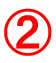 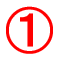 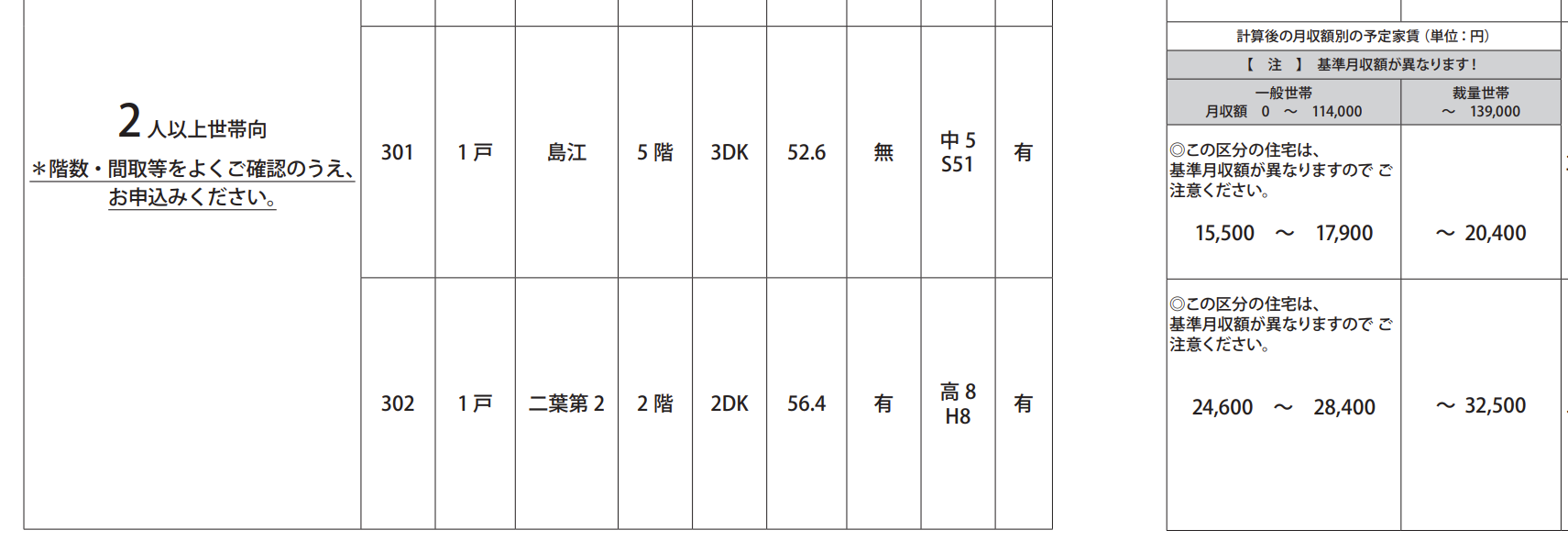 【正】                                                                                                                                                                                                                                                                                                                                                                                                                                                                                                                                                                        申込書３２ページの募集住宅一覧表右中段、申込区分３０２の二葉第２住宅　【計算後の月収額別の予定家賃（単位：円）】の項（上記①）、　一般世帯、裁量世帯の月収額につきましては、一般世帯は【月収額　０　～　１５８，０００】裁量世帯は【月収額　　　～　２１４，０００】となります。　よって、上記②の【◎この区分の住宅は基準月収額が異なりますのでご注意ください。】という表記は適用されません。通常の一般住宅と同じ基準月収額となります。大変申し訳ございませんが、お申し込みの際はお気を付けいただきますよう、よろしくお願いいたします。以上                                                                                                   